Прием ребенка в МДОУ детский сад № 102Для зачисления ребенка в дошкольное учреждение необходимы следующие документы:	- утвержденный комиссией департамента образования мэрии г. Ярославля список детей,  направленных в МДОУ детский сад № 102;	- медицинская карта (форма № 026) и карта профилактических прививок (форма № 063);	- заявление от родителя (законного представителя) о приеме ребенка в детский сад;	- согласие на обработку данных;	- договор об образовании (оформляется в учреждении);- свидетельство о рождении ребенка (детей);- регистрация ребенка (детей);- паспорт родителя (законного представителя).Кроме этого необходимы:	- пакет утвержденных документов для оформления компенсации по оплате за присмотр и уход за ребенком в детском саду (по желанию);	- пакет утвержденных документов для оформления льготы на оплату за присмотр и уход  в детском саду (по желанию);	- копия полиса медицинского страхования;- реквизиты Банка, для получения компенсации.	Родителям при себе необходимо иметь паспорт (другие документы удостоверяющие личность) и свидетельство о рождении ребенка.Компенсация части родительской платы за содержание ребенка в МДОУ (основание приказ ДО Ярославской области № 10-нп от 25.03.2014г.)Каждый родитель (законный представитель) может оформить компенсацию части родительской платы за присмотр и уход за ребенком  в МДОУ.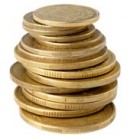 Компенсация части родительской платы за содержание ребенка в МДОУ (далее – компенсация) устанавливается из расчета:	-20 процентов размера  родительской платы, фактически внесенной за присмотр и уход  – на первого ребенка в семье,	-50 процентов   размера родительской платы, фактически внесенной за присмотр и уход – на  второго ребенка в семье,	-70 процентов размера родительской платы, фактически внесенной за присмотр и уход – на третьего  и последующих детей в семье.При назначении компенсации за второго и третьего ребенка учитываются дети в возрасте до 18 лет.Размер компенсации  рассчитывается  пропорционально фактически внесенной  родительской плате до 10 числа каждого месяца.В случае утраты получателем компенсации права  на ее предоставление выплата компенсации прекращается  с первого числа месяца, следующего за месяцем, в котором наступили соответствующие обстоятельства. 	Выплата компенсации носит заявительный характер и начисляется с момента подачи заявления и всех необходимых документов!С 01.01.2015 года устанавливается взимаемая с родителей (законных представителей) плата за содержание 1 (одного) ребенка в муниципальных дошкольных образовательных учреждениях  в  размере 118  рублей в день в группе с 12 часовым пребыванием. 